Publicado en  el 14/12/2016 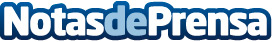 ¿Cuales son las mejores ideas para decorar en Navidad?En esta época tan señalada es importante conocer como decorar de manera efectiva el hogar para cuando se reciban visitasDatos de contacto:Nota de prensa publicada en: https://www.notasdeprensa.es/cuales-son-las-mejores-ideas-para-decorar-en Categorias: Interiorismo Sociedad Entretenimiento Ocio para niños http://www.notasdeprensa.es